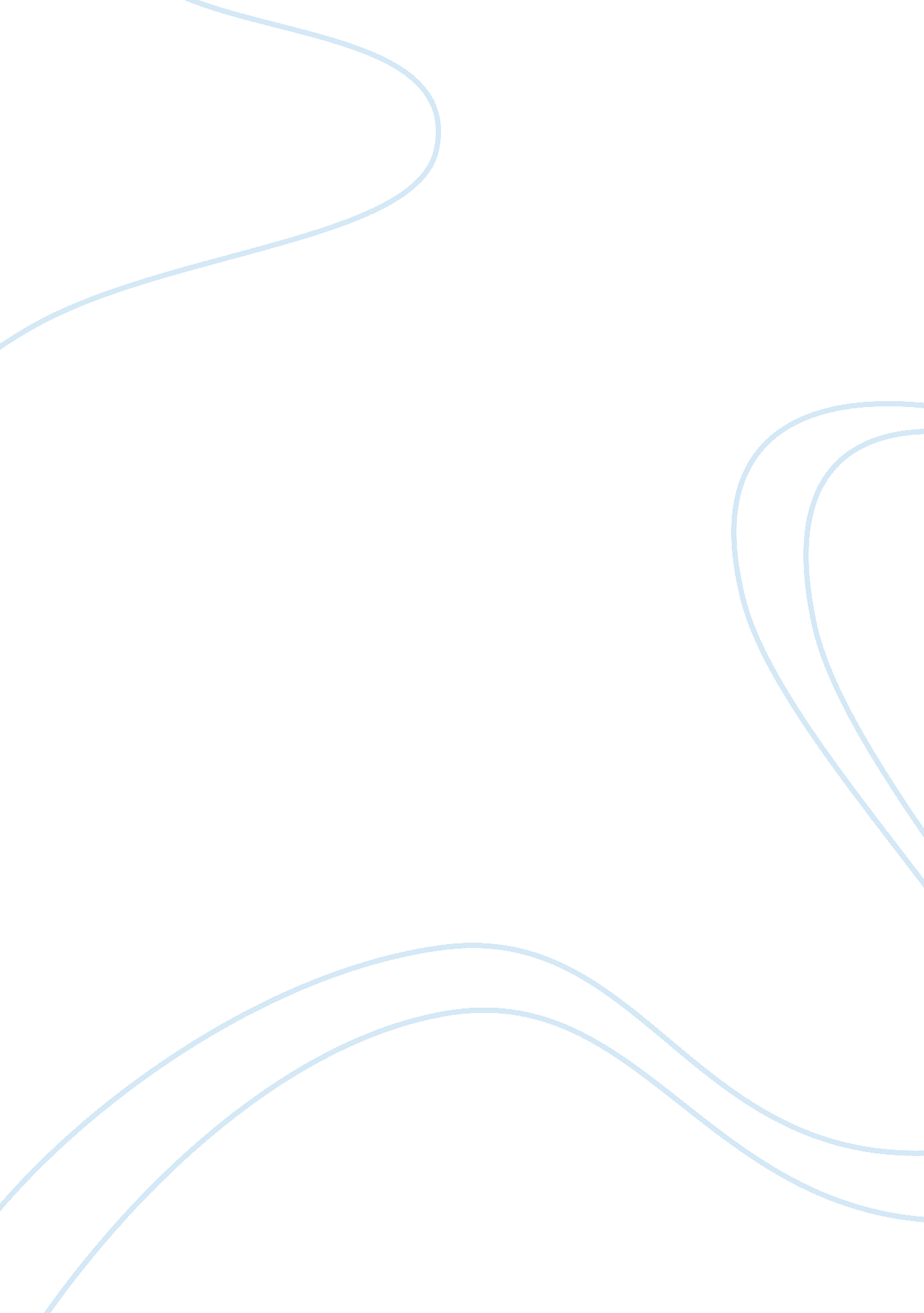 Good example of book review on what is unknown about computer supported collabora...Education, Learning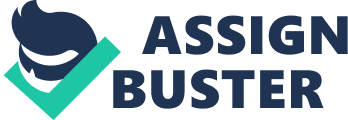 Reflection of Book Chapter Computer supported collaborative learning is a novel field and a lot exist that we may only guess, let alone knowing. The technology is tentative and fast changing or transforming. More significantly, the technology quality as well as its pedagogical application relies on the sophistication of computer supported collaborative learning as field of research; the knowing power built about theory as well as evaluation in the computer supported collaborative learning or studying community. Among the issues that are unknown, include what do learners experience within their environment, how motivation is measured and how motivation may be optimized. Besides, the roles of learners or teachers are unknown, and the decision maker on the roles is still unclear. Moreover, the common ground is unclear, in terms of common ground needed or required for sharing knowledge. It is also unclear if this may be supported via knowledge elicitation processes. In addition, the differences of on-line assessment and face-to-face are unknown and how to implement and align assessment in computer supported collaborative learning setting is not explicit. Reason CSCL Constitute Pivotal Research concerns of the next 10 years Computer supported collaborative learning will continue to be a pivotal research issue for the next 10 years depending on the evaluation that unknown regarding CSCL exceeds known. Moreover, demand as well as a necessity on CSCL has been a catalyst for exploration as well as revision of this novel medium. As networking socially becomes integrated into daily life, CSCL will continue evolving. Benefit to Career within Educational Technology It offers a means for the information exchange among professional practitioners about management of programs, the use of educational technology fundamentals, as well as any other form of information that may contribute to the development of practice within the field. Moreover, it bridges the existing gap between practice and theory by offering reflective means or way for publishing articles linked to the field. 